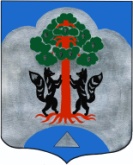 АДМИНИСТРАЦИЯМО СОСНОВСКОЕ СЕЛЬСКОЕ ПОСЕЛЕНИЕМО ПРИОЗЕРСКИЙ МУНИЦПАЛЬНЫЙ РАЙОНЛЕНИНГРАДСКОЙ ОБЛАСТИПОСТАНОВЛЕНИЕ«26» декабря   . №  765В соответствии с Федеральным законом от 04.10.2003 года № 131-ФЗ
«Об общих принципах организации местного самоуправления в Российской
Федерации», Федеральным законом от 27.07.2010 года № 210-ФЗ «Об
организации предоставления государственных и муниципальных услуг»,
Гражданским кодексом Российской Федерации, Жилищным кодексом Российской Федерации, приказом Министерства связи и массовых
коммуникаций Российской Федерации от 13 апреля . № 107 "Об
утверждении Положения о федеральной государственной информационной
системе "Единая система идентификации и аутентификации в
инфраструктуре, обеспечивающей информационно-технологическое
взаимодействие информационных систем, используемых для предоставления
государственных и муниципальных услуг в электронной форме", Уставом
муниципального образования Сосновское сельское поселение МО
Приозерский муниципальный район Ленинградской области, администрация
муниципального образования Сосновское сельское поселение
Муниципального образования Приозерский муниципальный район
Ленинградской области  ПОСТАНОВЛЯЕТ:	1.	Утвердить регламент администрации МО Сосновское сельское
поселение предоставления муниципальной услуги «Выдача справок об отказе от преимущественного права покупки доли в праве общей долевой собственности на жилые помещения»  (приложение № 1).2.  Признать утратившим силу постановление от  28 мая  2012 года   № 221 «Об утверждении административного регламента по предоставлению муниципальной услуги «Оформление отказа от права преимущественной покупки доли в праве общей долевой собственности на жилое помещение».3. Настоящее постановление подлежит опубликованию в средствах массовой информации и в сети Интернет на официальном сайте  Сосновского сельского поселения. 4.	Постановление вступает в силу на следующий день после его
официального опубликования.Глава администрации МОСосновское сельское поселение                                                                   А.Н.СоклаковС приложением к постановлению от 26.12.2014 г. № 765 можно ознакомиться на официальном сайте муниицпального образования МО Сосновское сельское поселение http://sosnovo.ru  в разделе «Регламенты».Об утверждении административного регламента администрации МО Сосновское сельское поселение исполнения муниципальной услуги «Выдача справок об отказе от преимущественного права покупки доли в праве общей долевой собственности на жилые помещения».